Приложение №1 к Постановлениюадминистрации МО Тельмановское СП№ 210 от 16 ноября 2018 годаПРОГРАММАКОМПЛЕКСНОГО РАЗВИТИЯ ОБЪЕКТОВ СОЦИАЛЬНОЙ ИНФРАСТРУКТУРЫ МЕСТНОГО ЗНАЧЕНИЯ МУНИЦИПАЛЬНОГО ОБРАЗОВАНИЯ ТЕЛЬМАНОВСКОЕ СЕЛЬСКОЕ ПОСЕЛЕНИЕ ТОСНЕНСКОГО МУНИЦИПАЛЬНОГО РАЙОНА ЛЕНИНГРАДСКОЙ ОБЛАСТИ НА 2018-2027 ГОДЫПаспорт ПрограммыОбщие положенияСостав и содержание программы комплексного развития объектов социальной инфраструктуры местного значения муниципального образования Тельмановское сельское поселение Тосненского муниципального района Ленинградской области на период 2018-2027 годы, (далее соответственно - Программа) определены постановлением Правительства Российской Федерации от 01.10.2015 N 1050 "Об утверждении требований к программам комплексного развития социальной инфраструктуры поселений, городских округов".Программа устанавливает перечень мероприятий (инвестиционных проектов) по проектированию, строительству, реконструкции объектов социальной инфраструктуры поселения, которые предусмотрены государственными и муниципальными программами, стратегией социально-экономического развития муниципального образования и планом мероприятий по реализации стратегии социально-экономического развития муниципального образования (при наличии данных стратегии и плана), планом и программой комплексного социально-экономического развития поселения, инвестиционными программами субъектов естественных монополий, договорами о развитии застроенных территорий, договорами о комплексном освоении территорий, иными инвестиционными программами и договорами, предусматривающими обязательства застройщиков по завершению в установленные сроки мероприятий по проектированию, строительству, реконструкции объектов социальной инфраструктуры. Программа комплексного развития социальной инфраструктуры поселения разработана на основании утвержденного генерального плана поселения, и обеспечивает сбалансированное, перспективное развитие социальной инфраструктуры поселения, городского округа в соответствии с потребностями в строительстве объектов социальной инфраструктуры местного значения.В период разработки Программы отсутствуют сведения о планируемом развитии объектов социальной инфраструктуры регионального и федерального значения, таким образом перечень мероприятий (инвестиционных проектов) по проектированию, строительству, реконструкции объектов социальной инфраструктуры не учитывает такие мероприятия.Программа обеспечивает:а) безопасность, качество и эффективность использования населением объектов социальной инфраструктуры поселения;б) доступность объектов социальной инфраструктуры поселения для населения поселения, в соответствии с нормативами градостроительного проектирования поселения;в) сбалансированное, перспективное развитие социальной инфраструктуры поселения в соответствии с установленными потребностями в объектах социальной инфраструктуры поселения;г) достижение расчетного уровня обеспеченности населения поселения услугами в областях физической культуры и массового спорта, культуры, в соответствии с нормативами градостроительного проектирования поселения;д) эффективность функционирования действующей социальной инфраструктурыПрограмма разработана на срок 10 лет и не более чем на срок действия генерального плана поселения.Мероприятия и целевые показатели (индикаторы), предусмотренные программой, указаны на первые 5 лет с разбивкой по годам, а на последующий период (до окончания срока действия программы) - без разбивки по годам. Характеристика существующего состояния социальной инфраструктурыОписание социально-экономического состояния поселения, сведения о градостроительной деятельности на территории поселенияПо данным отдела государственной статистики по Тосненскому муниципальному району Ленинградской области численность постоянного населения МО Тельмановское СП на 01.01.2016 составила – 14214 чел.Наибольшая доля населения МО Тельмановское СП (79 %) приходится на посёлок Тельмана – 11229 чел. Таблица 1Численность постоянного населения МО Тельмановское СП (в разрезе населённых пунктов на 01.01.2016, по сведениям статистики), чел.По сведениям из генерального плана, на территории МО Тельмановское СП работают 18 производственных предприятий малого и среднего бизнеса. Общее количество работников предприятий составляет около 650 человек. Суммарная площадь занимаемых предприятиями земельных участков – около 35 га.Доля оборота предприятий МО Тельмановское СП в обороте всего Тосненского муниципального района составляет около 4 %. Ведущим предприятием поселения является ЗАО «Племенное хозяйство им. Тельмана». Основные объекты предприятия (молочно-товарные фермы) размещены в границах п. Тельмана и д. Пионер, теплично-парниковые комплексы – в п. Тельмана. В настоящее время животноводческая ферма крупного рогатого скота «Центр» в п. Тельмана имеет поголовье 1200 до 2000 голов дойного стада и до 6000 скотомест молодняка, поголовье фермы «Пионер» составляет до 1200 голов дойного стада.В условиях динамичного развития многоэтажной жилой застройки и необходимых требований к эстетике прилегающей территории отсутствуют реальные предпосылки для сохранения и нормального функционирования животноводческих ферм в границах МО Тельмановское СП.На территории п. Тельмана осуществляет свою деятельность ООО «Мясоперерабатывающий комбинат «Тосненский», занимающий территорию в 2,1 га с численностью работающих не превышающей 50 человек. Компания ООО «Мясоперерабатывающий комбинат «Тосненский» осуществляет следующие виды деятельности (в соответствии с кодами ОКВЭД, указанными при регистрации)Показатели, характеризующие состояние экономики и социальной сферы муниципального образования из базы данных показателей муниципальных образований «Показатели, характеризующие состояние экономики и социальной сферы муниципального образования» представлены ниже.Показатели, характеризующие состояние экономики и социальной сферы муниципального образования получены из базы данных показателей муниципальных образований официального сайта Федеральной службы государственной статистики (Росстат) электронный адрес в сети Интернет: http://www.gks.ruТаблица 2Показатели, характеризующие состояние экономики и социальной сферы муниципального образованияМестный бюджет, тысяча рублейСпорт, единицаОрганизация отдыха, развлечений и культурыТехнико-экономические параметры существующих объектов социальной инфраструктуры поселения, сложившийся уровень обеспеченности населения поселения услугами в области физической культуры и массового спорта, культурыВиды объектов социальной инфраструктуры городского поселенияК объектам социальной инфраструктуры городского поселения относятся объекты местного значения поселения, которые вытекают из состава полномочий органов местного самоуправления, которые в соответствии с Федеральным законом от 6 октября 2003 года N 131-ФЗ "Об общих принципах организации местного самоуправления в Российской Федерации" и могут находиться в собственности поселения, в том числе в части создания и учёта объектов местного значения в различных областях (видах деятельности), при этом количество планируемых объектов местного значения в общем случае, должно определяться на основании местных нормативов градостроительного проектирования.Таблица 3Общий перечень основных видов объектов социальной инфраструктуры местного значения с учетом полномочий городского поселения Сведения о существующих объектах социальной инфраструктуры местного значения поселенияНа территории муниципального образования существуют объекты социальной инфраструктуры местного значения с учетом полномочий поселения: клубные учреждения культуры.На территории МО Тельмановское СП расположен клуб на 30 мест.1. МКУ «Тельмановский сельский дом культуры».Полное наименование учреждения: муниципальное казённое учреждение «Тельмановский сельский дом культуры» муниципального образования Тельмановское сельское поселение Тосненского муниципального района Ленинградской области. Сокращённое наименование учреждения: МКУ «Тельмановский сельский дом культуры». Тип учреждения: казенное учреждение. Вид учреждения:	клубное учреждение. Адрес учреждения: п. Тельмана, ул. Ленинградская, дом 25 А.Органы, осуществляющие функции и полномочия учредителя: администрация муниципального образования Тельмановское сельское поселение Тосненского муниципального района Ленинградской области.Контактная информация: сайт: http://telmanacity.ru. Электронная почта: admtelm@yandex.ru.Информация получена с официального сайта для размещения информации о государственных (муниципальных) учреждениях (источник информации: http://bus.gov.ru/pub/agency/135475).Сведения о существующих объектах социальной инфраструктуры местного значения муниципального районаСведения об общеобразовательных школахНа территории муниципального образования расположены образовательные учреждения.Населению района предоставлены услуги в области образования:реализация основных общеобразовательных программ дошкольного образования;реализация основных общеобразовательных программ начального общего образования;реализация основных общеобразовательных программ основного общего образования;реализация основных общеобразовательных программ среднего общего образования;реализация дополнительных общеобразовательных общеразвивающих программ. В общеобразовательных учреждениях имеются спортивные залы, компьютерные классы.1. МКОУ «Тельмановская СОШ».Полное наименование учреждения: муниципальное казенное общеобразовательное учреждение «Тельмановская средняя общеобразовательная школа». Сокращённое наименование учреждения	МКОУ «Тельмановская СОШ». Тип учреждения: казенное учреждение. Вид учреждения: средняя общеобразовательная школа.Общая площадь объектов недвижимого имущества, всего 4153,70 м2, из них: переданного в аренду 383 м2. Количество учащихся: 520.2. МКОУ «Войскоровская СОШ».Полное наименование учреждения: муниципальное казенное общеобразовательное учреждение «Войскоровская средняя общеобразовательная школа». Сокращённое наименование учреждения: МКОУ «Войскоровская СОШ». Тип учреждения: казенное учреждение. Вид учреждения: Средняя общеобразовательная школа.Общая площадь объектов недвижимого имущества, всего 4310,10 м2, из них: переданного в аренду 898,5 м2. Количество учащихся: 135.Сведения о дошкольных образовательных учрежденияхНа территории муниципального образования расположены детские дошкольные учреждения.На территории МО Тельмановское СП расположены следующие дошкольные образовательные учреждения:1. МБДОУ № 14 в п. Тельмана.Полное наименование учреждения: муниципальное бюджетное дошкольное образовательное учреждение № 14 «Детский сад комбинированного вида п. Тельмана» (МБДОУ № 14). Имеется филиал МБДОУ № 14 по адресу: Ленинградская область, Тосненский район, п. Тельмана, дом 9, корпус 1.Количество учащихся: 188 (с учетом посещаемости филиала).2. МКДОУ № 20 в п. Войскорово.Полное наименование учреждения: муниципальное казенное дошкольное образовательное учреждение № 20 «Детский сад п. Войскорово». Сокращенное наименование учреждения: МКДОУ № 20 п. Войскорово. Количество учащихся: 70. Общая площадь объектов недвижимого имущества, всего 1343,60 м2.Сведения об учреждениях дополнительного образованияНа территории муниципального образования имеются учреждения дополнительного образования детей:1. МКОУ ДОД «Тельмановская ДШИ».Полное наименование учреждения: муниципальное казенное образовательное учреждение дополнительного образования детей «Тельмановская детская школа искусств». Сокращённое наименование учреждения: МКОУ ДОД «Тельмановская ДШИ». Тип учреждения:	казенное учреждение. Вид учреждения: детская школа искусств.Количество штатных единиц: 30 человек. Общая площадь объектов недвижимого имущества 271,40 м2.Информация получена с официального сайта для размещения информации о государственных (муниципальных) учреждениях (источник информации: http://bus.gov.ru/pub/agency/206359).Сведения об объектах здравоохраненияНа территории муниципального образования расположены объекты здравоохранения:1. Амбулатория в п. Тельмана.Мощность 90 посещений в смену. Расположена по адресу: Тосненский район, п. Тельмана, ул. Красноборская, дом 5, тел.: 8-81361-48-169.В своем составе имеет: 2 терапевтических и 1 педиатрический участок. В амбулатории работает регистратура, кабинеты следующих специальностей: врачи общей практики, стоматолог, акушер-гинеколог. Имеется кабинет физиотерапии, массажный кабинет, процедурные кабинеты и кабинеты вакцинации. Дневной стационар на 3 койки.Источник информации: официальный сайт Тосненского муниципального района: (http://www.tosno-online.com/structural-divisions/social/healthcare).2. ФАП в п. Войскорово.Расположен по адресу: п. Войскорово, дом 11. Тел.: 8-81361-67-386. Лицензирован в 2007 году. В ФАПе работает фельдшер. Имеются кабинеты взрослого и детского приемов, процедурная.Источник информации: официальный сайт Тосненского муниципального района: (http://www.tosno-online.com/structural-divisions/social/healthcare).3. ГБУЗ ЛО «Тосненская центральная районная больница»Стационарную медицинскую помощь население МО Тельмановское СП может получить в ГБУЗ ЛО «Тосненская клиническая межрайонная больница», находящаяся в г. Тосно. Расположена по адресу: г. Тосно, шоссе Барыбина, дом 29.Острой проблемой в сфере здравоохранения является отсутствие врачей.Сведения о существующих объектах социальной инфраструктуры регионального значенияНа территории муниципального образования отсутствуют объекты социальной инфраструктуры регионального значения.Сведения о существующих объектах социальной инфраструктуры федерального значенияНа территории муниципального образования отсутствуют объекты социальной инфраструктуры федерального значения.Сложившийся уровень обеспеченности населения поселения услугами в области физической культуры и массового спорта, культурыКультурно - досуговые мероприятия поселения обеспечивает учреждения культуры. Основной задачей является организация досуга населения и развитие художественной самодеятельности, пропаганда народного творчества с целью внедрения здорового образа жизни. Главными направлениями в деятельности учреждений культуры являются: сохранение и развитие национальных культур всех групп населения проживающих в поселении, организация досуга населения, поиск новых форм работы, повышение профессионального мастерства работников культуры с учетом требований, формирование единого культурного пространства, создание условий для обеспечения доступа населения к мировым и национальным культурным ценностям, выявление и поддержка молодых дарований.Обеспеченность населения учреждениями культуры в сельском поселении 100 %.Физическая культура, спорт и туризм являются составной частью здорового образа жизни населения. Вместе с тем сложившаяся к настоящему времени тревожная ситуация с физическим и духовным здоровьем нации во многом обусловлена социальными причинами, в числе которых – недооценка оздоровительной, воспитательной и социально-экономической роли физической культуры и спорта, как со стороны государства, так и со стороны населения. Имеется ряд других проблем, влияющих на развитие физической культуры и спорта, требующих неотложного решения, в том числе недостаток финансовых ресурсов на проведение спортивных соревнований.Ощущается нехватка средств на обеспечение участия спортсменов в региональных соревнованиях. Недостаточно субвенций регионального бюджета на выполнение переданных государственных полномочий в области физической культуры и спорта.Сложившийся уровень обеспеченности населения поселения услугами в области физической культуры и массового спорта, культуры оценивается как удовлетворительный.На территории МО Тельмановское СП расположено всего 6 спортивных сооружений, из них плоскостные спортивные сооружения – 3; спортивные залы – 3.Тельмановское сельское поселение согласно Региональным нормативам градостроительного проектирования Ленинградской области относится к сельским поселениям, расположенным в зоне интенсивной урбанизации (зоне А). Фактическое население муниципального образования по состоянию на 01.01.2016 г. составляет 14214 человек.Характеристика текущего состояния сферы физической культуры и спорта.В ходе проверки фактического состояния уровня обеспеченности населения поселения объектами физической культуры и спорта и соответствия их минимально допустимому уровню обеспеченности объектами местного значения в области физической культуры и спорта установленных в Региональных нормативах градостроительного проектирования Ленинградской области установлено следующее:1. Согласно приложению 24 материалов по обоснованию расчетных показателей, содержащихся в основной части Региональных нормативов градостроительного проектирования Ленинградской области, в соответствии с распоряжением Правительства Российской Федерации от 03.07.1996 № 1063-р, методикой определения нормативной потребности субъектов Российской Федерации в объектах социальной инфраструктуры, одобренной распоряжением  Правительства Российской Федерации от 19.10.1999 № 1683-р, государственной программой Ленинградской области «Развитие физической культуры и спорта в Ленинградской области», СП 42.13330.2016 «Градостроительство. Планировка и застройка городских и сельских поселений» расширен состав объектов физкультуры и спорта Ленинградской области, определен минимально допустимый уровень обеспеченности населения Ленинградской области объектами и максимальная доступность объектов.2. Предельные значения расчетных показателей минимально допустимого уровня обеспеченности населения муниципальных образований Ленинградской области спортивными сооружениями (объектами физкультуры и спорта) и предельные значения расчетных показателей максимально допустимого уровня территориальной доступности таких объектов для населения муниципальных образований Ленинградской области на период до 2025 года исходя из норматива на 1000 жителей установлены в пункте 2.3.105 Региональных нормативов градостроительного проектирования Ленинградской области и составляют:плоскостные спортивные сооружения – 1950 м2 с радиусом обслуживания 1500 м;спортивные залы – 350 м2 с транспортной доступностью до 30 минут;плавательные бассейны – 75 м2 зеркала воды с транспортной доступностью до 30 минут.Планировочные размеры участков открытых плоскостных сооружений для отдельных видов спорта, а также комплексных физкультурно-игровых площадок рекомендуется принимать в соответствии с приложением 13 Региональных нормативов градостроительного проектирования Ленинградской области.3. Фактическое население муниципального образования по состоянию на 01.01. 2016 г. составляет 14214 человек. Минимально допустимый уровень обеспеченности муниципальных образований Ленинградской области спортивными сооружениями (объектами физкультуры и спорта) (для сельских населённых пунктов, расположенных в зоне интенсивной урбанизации (зоне А), при нормативных значениях на 1000 человек, должен составлять:плоскостные спортивные сооружения: 1950 × 14,214 = 27717 м2 с радиусом обслуживания 1500 м;спортивные залы: 350 × 14,214 = 4975 м2 с транспортной доступностью до 30 минут;плавательные бассейны: 75 × 14,214 = 1066 м2 зеркала воды с транспортной доступностью до 30 минут.4. Данные объекты относится к объектам местного значения поселения, следовательно, данные расчеты подлежат учету при обоснованиях количества объектов местного значения.В современных условиях благополучное функционирование отрасли зависит от развития ее инфраструктуры, материально-технической базы, состояние которой вызывает серьезную обеспокоенность. Требуется обновление и модернизация спортивного инвентаря и оборудования. Многие спортивные сооружения требуют ремонта.Основными проблемами в области физической культуры и спорта в настоящее время являются:1. Недостаточный интерес к активным видам физкультурно-спортивной деятельности у значительной части населения. Здоровый образ жизни не стал нормой для большинства жителей.2. Низкая обеспеченность населения района спортивными сооружениями.3. Потребность в высококвалифицированных тренерских и инструкторских кадрах и создание условий для их подготовки и повышения квалификации.4. Низкий уровень оснащенности специалистов, работающих в области физической культуры и спорта, передовыми высокоэффективными средствами и методами.В целях привлечения населения к регулярным занятиям физической культурой и спортом, возможности проведения учебно-тренировочного процесса на высоком профессиональном уровне, а также проведения спортивных мероприятий необходимо расширение сети физкультурно-оздоровительных комплексов, спортивных залов, площадок по месту жительства, других спортивных сооружений.Для развития инфраструктуры физической культуры и спорта необходимо строительство спортивных объектов шаговой доступности по проектам, рекомендованным Министерством спорта Российской Федерации для повторного применения и (или) включенным в реестр типовой проектной документации, обеспечивающим, в частности, доступность этих объектов для лиц с ограниченными возможностями здоровья и инвалидов, с определением предельной цены на строительство этих объектов. Для подготовки спортсменов и спортивных команд к соревнованиям самого высокого уровня необходимо строительство физкультурно-оздоровительных комплексов.Характеристика текущего состояния сферы культуры.В современном мире культура является важнейшим фактором, обеспечивающим духовное развитие населения, а также социальную стабильность и развитие гражданского общества.В ходе проверки фактического состояния уровня обеспеченности объектами местного значения в области культуры и искусства их соответствию минимально допустимому уровню обеспеченности объектами местного значения в области культуры и искусства, установленных в Региональных нормативах градостроительного проектирования Ленинградской области установлено следующее:1. Предельные значения расчетных показателей минимально допустимого уровня обеспеченности объектами культуры и искусства для населения муниципальных образований Ленинградской области для населения муниципальных образований Ленинградской области на период до 2025 года исходя из норматива на 1000 жителей установлены пунктом 2.3.31 (таблица 24) Региональных нормативов градостроительного проектирования Ленинградской области и составляют:помещения для культурно- массовой работы, досуга и любительской деятельности – 50 – 60 м2 общей площади;учреждения культуры клубного типа сельских поселений:при численности населения (человек):до 500 – 20 зрительских мест на 100 человек;от 500 до 2000 – 150 зрительских мест;от 2000 до 5000 – 100 зрительских мест на 1 тыс. жителей;от 5 тыс. и более – 70 зрительских мест на 1 тыс. жителей;в населённых пунктах с числом жителей до 100 человек – передвижная форма обслуживания;сельские массовые библиотеки в сельских поселениях:при численности населения (человек):свыше 1 до 2: 6 – 7,5 тыс. единиц хранения, 5 – 6 читательских мест;свыше 2 до 5: 5 – 6 тыс. единиц хранения, 4 – 5 читательских мест;свыше 5 до 10: 4,5 – 5 тыс. единиц хранения, 3 – 4 читательских мест.Максимально допустимый уровень территориальной доступности сельских массовых библиотек – 30 минут транспортной доступности.2. Фактическое население муниципального образования по состоянию на 01.01. 2016 г. составляет 14214 человек. Минимально допустимый уровень обеспеченности муниципальных образований Ленинградской области объектами культуры (для сельских населённых пунктов, расположенных в зоне интенсивной урбанизации (зоне А)), при нормативных значениях на 1000 человек, должен составлять:помещения для культурно-массовой работы, досуга и любительской деятельности – 60 × 14,214 = 853 м2;учреждения культуры клубного типа сельских поселений: для д. Пионер – 20 зрительских мест на 100 человек × 1,7= 34 зрительских места;для п. Войскорово – 150 зрительских мест;для д. Ям-Ижора – 20 зрительских мест на 100 человек × 1,2 = 24 зрительских места;для п. Тельмана – 70 зрительских мест на 1 тыс. жителей × 10,0 = 700 зрительских мест;сельские массовые библиотеки в сельских поселениях:для д. Пионер – не нормируется;для п. Войскорово – на 6 × 1,9 = 12 читательских мест;для д. Ям-Ижора – не нормируется;для п. Тельмана – на 4 × 10,0 = 40 читательских мест.Сфера культуры отражает качество жизни и оказывает влияние на социально-экономические процессы. Программно-целевой метод позволит концентрировать финансовые ресурсы на стратегических направлениях социально-культурной политики района определить комплекс мероприятий, которые обеспечат развитие творческого потенциала населения, сохранение и развитие традиций культуры, сформируют досуг населения по различным направлениям.Прогнозируемый спрос на услуги социальной инфраструктуры в области физической культуры и массового спорта, культурыПрогнозируемый спрос на услуги социальной инфраструктуры (в соответствии с прогнозом изменения численности и половозрастного состава населения) в области физической культуры и массового спорта, культуры, с учетом объема планируемого жилищного строительства в соответствии с выданными разрешениями на строительство и прогнозируемого выбытия из эксплуатации объектов социальной инфраструктуры выполнен на основе информация о прогнозе социально-экономического и градостроительного развития поселения сформирована на основе утвержденных документов территориального планирования и документов стратегического планирования, к которым относятся:генеральный план муниципального образования;нормативы градостроительного проектирования муниципального образования;программа социально-экономического развития муниципального образования.Прогноз изменения численности и половозрастного состава населенияСтруктура половозрастного состава населения поселения прогнозируется в пределах существующих фактических значений.Рост численности населения в МО Тельмановское СП планируется с одной стороны за счет миграционных процессов, использования выгод географического положения и социально-экономического потенциала территории, с другой стороны за счет планируемой жилой застройки, создаваемой на первую очередь и расчетный срок. Таблица 4Прогнозные демографические показатели развития территории
МО Тельмановское СП до 2037 годаТаблица 5Показатели проектной численности населения с учетом прогнозных, чел.Расчет количества населения показывает, что при учете прогнозных демографических показателей развития территории МО Тельмановское СП до 2037 года, с учетом данных официальной статистики населения по состоянию на 2016 год в количестве 14214 человек, численность населения, с учетом реализации мероприятий по вводу общей площади жилья и созданию новых рабочих мест, к 2027 году возрастет до 20,8 тыс. жителей, в том числе за счет миграционного притока людей из Санкт-Петербурга и других субъектов Российской Федерации. В последующем, к 2037 г., увеличение численности населения прогнозируется до 29,6 тыс. человек и будет происходить за счет как естественного, так и миграционного прироста.Прогноз объема планируемого жилищного строительства в соответствии с выданными разрешениями на строительствоСуществующий объем жилищного строительства определяется в соответствии с выданными разрешениями на строительство.Основой для расчета нового жилищного строительства являлась территория, отводимая для перспективного развития, с учетом ограничений ее параметров, обусловленных существующей ситуацией.Необходимость нового жилищного строительства обусловлена наличием потенциальных рабочих мест (мест приложения труда) в связи размещением на территории муниципального образования Тельмановское сельское поселение инвестиционных площадок индустриальных парков, производств:индустриальный парк «М10» «Тельмана»;индустриальный парк «М10» «Пионер»;индустриальный парк «М10» «Ям-Ижора».Генеральным планом предусмотрено существенное повышение эффективности использования и качества среды обитания, ранее освоенных территорий населённых пунктов в составе муниципального образования. Архитектурно-планировочные решения генерального плана МО Тельмановское СП обеспечивают комплексное и взаимоувязанное развитие его территории, объектов жилого, общественно-делового и рекреационного назначения.Предусмотренные в генеральном плане территории под жилищное строительство ориентированы не только на улучшение жилищных условий жителей поселения, но также и на строительство жилья различной комфортности для населения.При определении качественной структуры жилищного фонда учитывалось прогнозная социальная дифференциация населения, на основе прогноза изменения структуры занятости и демографической ситуации.Соотношение типов жилья по его комфортности будет близко соответствовать структуре доходов: 55 % - жилье эконом-класса, 18 % - улучшенного качества и порядка 27 % - высоко комфортное жилье. Генеральным планом предполагается увеличение обеспеченности населения жильем из расчета общей площади на 1 человека и принимается:на первую очередь (2027 г.) – 35,2 м2/чел.;на расчетный срок (2037 г.) – 37,9 м2/чел.Малоэтажную и среднеэтажную жилую застройку предлагается сконцентрировать в северо-восточной и юго-западной частях п. Тельмана, а также в новом микрорайоне на левом берегу р. Ижора. Развитие планируемой жилой застройки предусматривается, прежде всего, на территориях, находящихся на данный момент в сельскохозяйственном обороте. Их выведение из состава земель сельскохозяйственного назначения должно производиться в соответствии с действующим законодательством.  Изменение застройки п. Войскорово, д. Пионер, д. Ям-Ижора не планируется.На всех осваиваемых территориях развитие жилой застройки должно производиться на основе комплексного и устойчивого развития территории, с полным развитием социальной и транспортной инфраструктуры. Устанавливаемая планировочная структура жилой застройки приведена в технико-экономических показателях.Таблица 6Структура жилой застройки по видам жилой застройки, тыс. м2Таблица 7Расчет объемов нового жилищного строительстваСоздание объектов социально-культурного и коммунально-бытового обслуживания населения, объектов инженерной и транспортной инфраструктуры на территориях, которые вовлекаются в процесс градостроительного освоения за счет включения в границы населенного пункта земельных участков из земель сельскохозяйственного назначения будет осуществляться на основании заключения договоров (соглашений в случае двух и более правообладателей) о комплексном развитии территории, заключаемого администрацией МО Тельмановское СП с правообладателями земельных участков на основании статьи 46.9 Градостроительного кодекса Российской Федерации.Прогноз выбытия из эксплуатации объектов социальной инфраструктуры в области физической культуры и массового спорта, культурыК 2027 году из эксплуатации могут быть выведены часть объектов социальной инфраструктуры в области физической культуры и массового спорта, культуры:объекты отсутствуют.В целях недопущения выбытия из эксплуатации объектов социальной инфраструктуры в области физической культуры и массового спорта, культуры требуется предусмотреть комплекс мероприятий по капитальному ремонту (реконструкции) данных объектов или строительства новых.Прогнозируемый спрос на услуги в области физической культуры и массового спорта, культурыПри прогнозируемом количестве населения поселения к 2027 году, на территории поселения потребуется наличие объектов социальной инфраструктуры с учетом требований Региональных нормативов градостроительного проектирования Ленинградской области, в которых устанавливаются нормы в расчете на 1000 человек.Предельные значения расчетных показателей минимально допустимого уровня обеспеченности объектами культуры и искусства для населения муниципальных образований Ленинградской области для населения муниципальных образований Ленинградской области на период до 2025 года исходя из норматива на 1000 жителей установлены пунктом 2.3.31 (таблица 24) Региональных нормативов градостроительного проектирования Ленинградской области.Таблица 8Расчет минимально допустимого уровня обеспеченности объектами культуры и искусства для населения, на первую очередь и расчетный срок исходя из норматива на 1000 жителейПредельные значения расчетных показателей минимально допустимого уровня обеспеченности населения муниципальных образований Ленинградской области спортивными сооружениями (объектами физкультуры и спорта) и предельные значения расчетных показателей максимально допустимого уровня территориальной доступности комплексами физкультурно-оздоровительных площадок, спортивными залами для населения муниципальных образований Ленинградской области на период до 2025 года исходя из норматива на 1000 жителей установлены в пункте 2.3.105 Региональных нормативов градостроительного проектирования Ленинградской области.Планировочные размеры участков открытых плоскостных сооружений для отдельных видов спорта, а также комплексных физкультурно-игровых площадок рекомендуется принимать в соответствии с приложением 13 Региональных нормативов градостроительного проектирования Ленинградской области.Таблица 9Расчет минимально допустимого уровня обеспеченности объектами физкультуры и спорта для населения, на первую очередь и расчетный срок исходя из норматива на 1000 жителейОценка нормативно-правовой базы, необходимой для функционирования и развития социальной инфраструктуры поселенияНа территории поселения приняты муниципальные правовые акты необходимые для функционирования и развития социальной инфраструктуры поселения.Наличие нормативно-правовой базы оценивается как удовлетворительное.Перечень мероприятий (инвестиционных проектов) по проектированию, строительству и реконструкции объектов социальной инфраструктуры поселенияПеречень мероприятий (инвестиционных проектов) по проектированию, строительству и реконструкции объектов социальной инфраструктуры поселения (сгруппированные по видам объектов социальной инфраструктуры) с указанием наименования, местоположения, технико-экономических параметров (вид, назначение, мощность (пропускная способность), площадь, категория и др.), сроков реализации в плановом периоде (с разбивкой по годам), ответственных исполнителей представлены в Приложении 1 «Очередность реализации мероприятий (инвестиционных проектов) по проектированию, строительству, реконструкции объектов социальной инфраструктуры в плановом периоде (с разбивкой по годам)».Перечень мероприятий развития социальной инфраструктуры поселения учитывает планируемые мероприятия по проектированию, строительству и реконструкции объектов социальной инфраструктуры федерального значения, регионального значения, местного значения муниципальных районов, а также мероприятий, реализация которых предусмотрена по иным основаниям за счет внебюджетных источников.Мероприятия по развитию социальной инфраструктуры в области культурыМероприятия (инвестиционные проекты) по проектированию, строительству и реконструкции объектов социальной инфраструктуры в области культуры представлены в таблице 10.Таблица 10Иные мероприятия по развитию социальной инфраструктуры в области культуры представлены в таблице 11.Таблица 11Мероприятия по развитию социальной инфраструктуры в области физической культуры и спортаМероприятия (инвестиционные проекты) по проектированию, строительству и реконструкции объектов социальной инфраструктуры в области физической культуры и спорта представлены в таблице 12.Таблица 12Иные мероприятия по развитию социальной инфраструктуры в области физической культуры и спорта представлены в таблице 13.Таблица 13Перечень мероприятий (инвестиционных проектов) по проектированию, строительству, реконструкции объектов транспортной инфраструктуры, которые предусмотрены программами, планами, инвестиционными программами, договорамиМероприятия, предусмотренные государственными программамиНа период разработки проекта Программы в муниципальном образовании отсутствуют действующие государственные программы по проектированию, строительству, реконструкции объектов социальной инфраструктуры, в связи с чем отсутствуют мероприятия по проектированию, строительству, реконструкции объектов социальной инфраструктуры необходимые к учету в Программе.Мероприятия, предусмотренные стратегией социально-экономического развития муниципального образования и планом мероприятий по реализации стратегии социально-экономического развития муниципального образования На период разработки проекта Программы стратегией социально-экономического развития муниципального образования и планом мероприятий по реализации стратегии социально-экономического развития муниципального образования не предусмотрены мероприятия по проектированию, строительству, реконструкции объектов социальной инфраструктуры, в связи с чем, в Программе, такие мероприятия не учитываются.Мероприятия, предусмотренные планом и программой комплексного социально-экономического развития муниципального образования На период разработки проекта Программы установлены мероприятия по проектированию, строительству, реконструкции объектов социальной инфраструктуры, предусмотренные генеральным планом муниципального образования Тельмановское сельское поселение.Мероприятия, предусмотренные инвестиционными программами субъектов естественных монополийНа период разработки проекта Программы мероприятия по проектированию, строительству, реконструкции объектов социальной инфраструктуры, предусмотренные инвестиционными программами субъектов естественных монополий, - отсутствуют, в связи с чем, в Программе, такие мероприятия не учитываются.Мероприятия, предусмотренные договорами о комплексном освоении территорий или о развитии застроенных территорийНа период разработки проекта Программы на территории муниципального образования отсутствуют заключенные договоры о комплексном освоении территорий или о развитии застроенных территорий, в связи с чем отсутствуют мероприятия по проектированию, строительству, реконструкции объектов социальной инфраструктуры необходимые к учету в Программе.Оценка объемов и источников финансирования мероприятий (инвестиционных проектов) по проектированию, строительству и реконструкции объектов социальной инфраструктуры поселенияОценка объемов и источников финансирования мероприятий (инвестиционных проектов) по проектированию, строительству, реконструкции объектов социальной инфраструктуры включает укрупненную оценку необходимых инвестиций с разбивкой по видам объектов социальной инфраструктуры поселения, целям и задачам программы, источникам финансирования, включая средства бюджетов всех уровней и внебюджетные средства (далее - укрупненная оценка объемов и источников финансирования мероприятий (инвестиционных проектов).Укрупненная оценка объемов финансирования мероприятий выполнена на основании приказа Министерства строительства и жилищно- коммунального хозяйства Российской Федерации от 28 августа 2014 г. № 506/пр "О внесении в федеральный реестр сметных нормативов, подлежащих применению при определении сметной стоимости объектов капитального строительства, строительство которых финансируется с привлечением средств федерального бюджета, укрупненных сметных нормативов цены строительства для объектов непроизводственного назначения и инженерной инфраструктуры" (НЦС 81-02-05-2014, часть 5 Спортивные здания и сооружения; НЦС 81-02-06-2014 Часть 6. Объекты культуры (приложение № 5 и № 6 к приказу Министерства строительства и жилищно-коммунального хозяйства РФ от 28 августа 2014 г. N 506/пр).Государственные укрупненные нормативы цены строительства (далее – НЦС), приведенные в сборниках НЦС 81-02-05-2014, НЦС 81-02-06-2014 предназначены для планирования инвестиций (капитальных вложений), оценки эффективности использования средств, направляемых на капитальные вложения, и подготовки технико-экономических показателей в задании на проектирование объектов культуры и объектов физкультуры и спорта, строительство которых финансируется, в том числе с привлечением средств федерального бюджета. С учетом мнения, высказанного в письме Минстроя РФ от 20 мая 2015 г. № 14998-АС104, стоимость объектов капитально строительства не зависит от источника финансирования и таким образом может использоваться при формировании бюджетов других уровней.При формировании бюджетов следует учитывать, что ориентировочная стоимость сформирована в ценах 2014 года и привязана к территории Московской области.Укрупненные нормативы представляют собой объем денежных средств, необходимый и достаточный для возведения автомобильных дорог, рассчитанный на установленную единицу измерения (1 км, 100 м2, 1 место).Укрупненная оценка объемов и источников финансирования мероприятий (инвестиционных проектов) учитывает, что Программа разработана в отношении объектов физической культуры и массового спорта, культуры и представлена в приложении 2 к Программе, с учетом сборников НЦС 81-02-05-2014, НЦС 81-02-06-2014.Целевые индикаторы ПрограммыЦелевые индикаторы Программы, включают технико-экономические, финансовые и социально-экономические показатели развития социальной инфраструктуры. Перечень целевых индикаторы Программы сформирован с учетом Постановления Правительства РФ от 17.12.2012 N 1317 (ред. от 09.07.2016) «О мерах по реализации Указа Президента Российской Федерации от 28 апреля 2008 г. N 607 "Об оценке эффективности деятельности органов местного самоуправления городских округов и муниципальных районов" и подпункта "и" пункта 2 Указа Президента Российской Федерации от 7 мая 2012 г. N 601 "Об основных направлениях совершенствования системы государственного управления».Базовые и планируемые значения целевых индикаторы Программы представлены в таблице 14.Таблица 14Соответствие целевых индикаторов Программы мероприятиям и видам объектов социальной инфраструктуры в области культурыСоответствие целевых индикаторов Программы мероприятиям и видам объектов социальной инфраструктуры в области культуры представлены в таблице 15.Таблица 15Соответствие целевых индикаторов Программы мероприятиям и видам объектов социальной инфраструктуры в области физической культуры и спортаСоответствие целевых индикаторов Программы мероприятиям и видам объектов социальной инфраструктуры в области физической культуры и спорта представлены в таблице 16.Таблица 16Оценка эффективности мероприятий, включенных в Программу, в том числе с точки зрения достижения расчетного уровня обеспеченности населения поселения услугами в области физической культуры и массового спорта, культуры, в соответствии с нормативами градостроительного проектирования поселенияОценка социально-экономической эффективности мероприятийОценка социально-экономической эффективности Программы необходима для обозначения соотношения социальных результатов/эффектов и стоимости затраченных ресурсов. В настоящее время на федеральном уровне отсутствуют единые методологические подходы к оценке социально-экономической эффективности государственных и муниципальных программ.Под социально-экономической эффективностью социально-значимых программ понимается соотношение стоимости социальных результатов/эффектов, в том числе допускающих возможность измерения в стоимостных показателях, и стоимости затрат на осуществление данных инициатив.С учетом принятием в Программе показателей социально-экономических результатов/эффектов Программы которые невозможно измерить в стоимостных показателях эффективность реализации Программы определяется через степень достижения запланированных результатов.Учёт социально-экономического эффекта, полученного в результате выполнения программы, необходим для измерения реальной эффективности оказанных услуг — как социальной, так и социально-экономической.В настоящей Программе термин «социально-экономическая эффективность» понимается как степень достижения запланированных результатов Программы, т.е. как «эффективность деятельности по реализации программы».Степень достижения запланированных результатов предполагается оценивать посредством сопоставления фактически достигнутых значений индикаторов с их плановыми значениями.Оценка эффективности реализации программы определяется по формуле: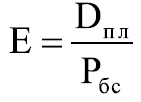  где:E — показатель социально-экономической эффективности реализации про-граммы;Dпл — оценка достижения запланированных значений показателей;Pбс — оценка полноты использования выделенных на реализацию программы средств.Оценка социально-экономической эффективности мероприятий осуществляется ежегодно путем формирования отчета о достижении показателей эффективности в срок до 15 января года, следующего за отчетным.Максимальное ожидаемое значение эффективности реализации программы равно 1.Заказчик Программы с учетом выделяемых на реализацию программы финансовых средств ежегодно уточняет целевые показатели и затраты по программным мероприятиям.В случае несоответствия результатов выполнения Программы целям и задачам, а также невыполнения показателей результативности, утвержденной Программой, Заказчик готовит предложения о корректировке сроков реализации Программы и перечня программных мероприятий, путем внесения изменений в Программу.Оценка соответствия нормативам градостроительного проектированияНормативы градостроительного проектирования поселения, устанавливают совокупность расчетных показателей минимально допустимого уровня обеспеченности объектами местного значения поселения, относящимися к областям, указанным в пункте 1 части 5 статьи 23 Градостроительного кодекса Российской Федерации, в том числе и к объектам социальной инфраструктуры.Предлагаемый к реализации вариант развития социальной инфраструктуры подлежит учету при подготовке и внесению изменений в местные нормативы градостроительного проектирования поселения в части минимально допустимого уровня обеспеченности объектами социальной инфраструктуры населения поселения и максимально допустимого уровня территориальной доступности таких объектов для населения поселения.Согласно местным нормативам градостроительного проектирования поселения:1) для объектов в области культуры и досуга, относящихся к объектам местного значения поселения, устанавливаются следующие значения расчетных показателей:а) расчетные показатели минимально допустимого уровня обеспеченности населения поселения:- дом культуры и творчества или объект аналогичный такому функциональному назначению: обеспеченность не менее одного объекта на территорию поселения;- здание библиотеки или объект аналогичный такому функциональному назначению: обеспеченность не менее одного объекта на территорию поселения;б) расчетные показатели максимально допустимого уровня территориальной доступности таких объектов для населения поселения:- дом культуры и творчества или объект аналогичный такому функциональному назначению: пешеходно-транспортная доступность не более 30 мин.;- здание библиотеки или объект аналогичный такому функциональному назначению: пешеходно-транспортная доступность не более 30 мин.2) для объектов в области физической   культуры   и   массового   спорта, относящихся к объектам местного значения поселения, устанавливаются следующие значения расчетных показателей:а) расчетные показатели минимально допустимого уровня обеспеченности населения поселения:- многофункциональный спортивно-досуговый центр с бассейном или аналогичный объект: обеспеченность не менее одного объекта на территорию поселения;- открытая спортивная площадка с искусственным покрытием или аналогичный объект: обеспеченность не менее одного объекта на территорию поселения;б) расчетные показатели максимально допустимого уровня территориальной доступности таких объектов для населения поселения:- многофункциональный спортивно-досуговый центр с бассейном или аналогичный объект: пешеходно-транспортная доступность не более 30 мин.;- открытая спортивная площадка с искусственным покрытием или аналогичный объект: пешеходно-транспортная доступность не более 30 мин.	Мероприятия по развитию социальной инфраструктуры в Программе соответствуют нормативам градостроительного проектирования поселения.Предложения по совершенствованию нормативно-правового и информационного обеспечения развития социальной инфраструктуры, направленные на достижение целевых показателей ПрограммыДля обеспечения возможности реализации предлагаемых в составе программы мероприятий (инвестиционных проектов) не требуется внесение дополнительных предложений по институциональным преобразованиям, совершенствованию правового и информационного обеспечения деятельности в сфере проектирования, строительства, реконструкции объектов социальной инфраструктуры на территории поселения.Приложение 1 к Программе комплексного развития объектов социальной инфраструктуры местного значениямуниципального образования Тельмановское сельское поселение Тосненского муниципального района Ленинградской области на 2018-2027 годыОчередность реализации мероприятий (инвестиционных проектов) по проектированию, строительству, реконструкции объектов социальной инфраструктуры в плановом периоде (с разбивкой по годам)Приложение 2 к Программе комплексного развития объектов социальной инфраструктуры местного значения муниципального образования Тельмановское сельское поселениеТосненского муниципального района Ленинградской области на 2018-2027 годыУкрупненная оценка объемов и источников финансирования мероприятий (инвестиционных проектов) по проектированию, строительству, реконструкции объектов социальной инфраструктурыНаименование программыПрограмма комплексного развития объектов социальной инфраструктуры местного значения муниципального образования Тельмановское сельское поселение Тосненского муниципального района Ленинградской области на 2018-2027 годыОснование для разработки программыГрадостроительный кодекс Российской Федерации от 29.12.2004 N 190-ФЗ. «Об общих принципах организации местного самоуправления в Российской Федерации».Постановление Правительства Российской Федерации от 01.10.2015 N 1050 "Об утверждении требований к программам комплексного развития социальной инфраструктуры поселений, городских округов".Постановление Правительства РФ от 17.12.2012 N 1317 (ред. от 09.07.2016) «О мерах по реализации Указа Президента Российской Федерации от 28 апреля . N 607 "Об оценке эффективности деятельности органов местного самоуправления городских округов и муниципальных районов" и подпункта "и" пункта 2 Указа Президента Российской Федерации от 7 мая . N 601 "Об основных направлениях совершенствования системы государственного управления».Генеральный план поселения, утвержденный постановлением Правительства Ленинградской области от 04.12. 2017 № 555.Нормативы градостроительного проектированияНаименование заказчика программы Администрация муниципального образования Тельмановское сельское поселение Тосненского муниципального района Ленинградской областиМестонахождение заказчика программы187032, Ленинградская область, Тосненский район, пос. Тельмана, д. 50Наименование разработчика программыАдминистрация муниципального образования Тельмановское сельское поселение Тосненского муниципального района Ленинградской областиМестонахождение разработчика программы187032, Ленинградская область, Тосненский район, пос. Тельмана, д. 50Цели и задачи программыПрограмма должна обеспечить:а) безопасность, качество и эффективность использования населением объектов социальной инфраструктуры поселения;б) доступность объектов социальной инфраструктуры поселения для населения поселения, в соответствии с нормативами градостроительного проектирования поселения;в) сбалансированное, перспективное развитие социальной инфраструктуры поселения в соответствии с установленными потребностями в объектах социальной инфраструктуры поселения;г) достижение расчетного уровня обеспеченности населения поселения услугами в областях физической культуры и массового спорта, культуры, в соответствии с нормативами градостроительного проектирования поселения;д) эффективность функционирования действующей социальной инфраструктурыЦелевые показатели (индикаторы) развития социальной инфраструктурыДля объектов социальной инфраструктуры в области культуры:- доля муниципальных учреждений культуры, здания которых находятся в аварийном состоянии или требуют капитального ремонта, в общем количестве муниципальных учреждений культуры -  уровень фактической обеспеченности учреждениями культуры от нормативной потребности, в том числе:помещения для культурно-массовой работы с населением, досуга и любительской деятельности - повышение эффективности деятельностиучреждений культуры в сельской местности- повышение уровня обеспеченности учреждениями культуры в сельской местности.Для объектов социальной инфраструктуры в области физической культуры и массового спорта:уровень фактической обеспеченности учреждениями культуры от нормативной потребности, в том числе:помещениями для физкультурно-оздоровительных занятий в микрорайоне;спортивными залами общего пользования;крытыми бассейнами общего пользования; открытыми спортивными площадками;доля населения, систематически занимающегося физической культурой и спортом;доля обучающихся, систематически занимающихся физической культурой и спортом, в общей численности обучающихся;повышение эффективности деятельности учреждений физической культуры и спорта в сельской местности;повышение уровня обеспеченности учреждениями физической культуры и спорта в сельской местности.Укрупненное описание запланированных мероприятий (инвестиционных проектов) по проектированию, строительству, реконструкции объектов социальной инфраструктурыДля реализации поставленных целей и решения задач программы, достижения планируемых значений показателей и индикаторов предусмотрено выполнение следующих мероприятий:1. Комплексные мероприятия (инвестиционные проекты) по проектированию, строительству и реконструкции объектов социальной инфраструктуры в области культуры и досуга, физической культуры и массового спорта.2. Мероприятия по капитальному ремонту объектов социальной инфраструктуры в области культуры и досуга (учреждений клубного типа).3. Мероприятия по совершенствованию форм деятельности учреждений социальной инфраструктуры в сельской местности4. Мероприятия по укреплению материальной базы учреждений социальной инфраструктуры в сельской местности.Реализация мероприятий позволит повысить уровень безопасности, качества и эффективность использования населением объектов социальной инфраструктуры поселения.Сроки и этапы реализации программыМероприятия Программы охватывают период 2018-2027 годы. Мероприятия и целевые показатели (индикаторы), предусмотренные программой, рассчитаны на первые 5 лет с разбивкой по годам, а на последующий период (до окончания срока действия программы) - без разбивки по годам.Объемы и источники финансирования программыОбщий объем финансирования Программы составляет в 2018-2027 годах - 1676276,4 тыс. рублей.Бюджетные ассигнования, предусмотренные в плановом периоде 2018-2027 годы, будут уточнены при формировании проектов бюджета поселения с учетом изменения ассигнований из бюджетов других уровней.Объемы и источники финансирования ежегодно уточняются при формировании бюджета муниципального образования на соответствующий год.Ожидаемые результаты реализации программы1. Повышение доступности объектов социальной инфраструктуры поселения для населения поселения, в соответствии с нормативами градостроительного проектирования поселения.2. Обеспечение сбалансированного, перспективного развития социальной инфраструктуры поселения в соответствии с установленными потребностями в объектах социальной инфраструктуры поселения. 3. Достижение расчетного уровня обеспеченности населения поселения услугами в областях физической культуры и массового спорта, культуры, в соответствии с нормативами градостроительного проектирования поселения.4. Обеспечение эффективности функционирования действующей социальной инфраструктуры.Населённый пунктЧисленность населения%п. Тельмана1122979п. Войскорово234516,5д. Пионер2131,5д. Ям-Ижора4263Всего14214100Показатели20122013201420152016Доходы местного бюджета, фактически исполненныеВсего40286830129058287138,481913,8Налог на доходы физических лиц678494101339219590,121800Акцизы по подакцизным товарам (продукции), производимым на территории Российской Федерации1162680,1953.9Налоги на совокупный доход11724361,871.7Единый сельскохозяйственный налог11724361,871,7Налоги на имущество1990125609458204611533064,7Налог на имущество физических лиц370153921296202.45236,7Земельный налог12870169283599029329,727828Показатели20122013201420152016Число спортивных сооруженийспортивные сооружения-всего66666плоскостные спортивные сооружения33333спортивные залы33333Число муниципальных спортивных сооруженийспортивные сооружения-всего66666плоскостные спортивные сооружения33333спортивные залы33333ПоказателиЕд. измерения20122013201420152016Число организаций культурно-досугового типаединица11111Численность работников учреждений культурно-досугового типа с учетом структурных подразделений (филиалов), всегочеловек5991114Численность специалистов культурно-досуговой деятельностичеловек56668Число общедоступных (публичных) библиотекединица11Численность работников библиотек с учетом обособленных подразделений, всегочеловек11111Численность библиотечных работников в библиотеках с учетом обособленных подразделенийчеловек1111Число детских музыкальных, художественных, хореографических школ и школ искусствчеловек11111Численность работников детских музыкальных, художественных, хореографических школ и школ искусств с учетом обособленных подразделений , всегочеловек2828252724Численность преподавателей детских музыкальных, художественных, хореографических школ и школ искусств с учетом обособленных подразделенийчеловек2821202017Число обособленных подразделений библиотекединица111ПолномочияОсновные объекты капитального строительства, необходимые для исполнения полномочийСтатья 14 Вопросы местного значения поселения Федерального закона № 131-ФЗСтатья 14 Вопросы местного значения поселения Федерального закона № 131-ФЗСтатья 14 Вопросы местного значения поселения Федерального закона № 131-ФЗ11) организация библиотечного обслуживания населения, комплектование и обеспечение сохранности библиотечных фондов библиотек поселения;Здание библиотеки и пр. 12) создание условий для организации досуга и обеспечения жителей поселения услугами организаций культуры;Дом культуры и пр.14) обеспечение условий для развития на территории поселения физической культуры и массового спорта, организация проведения официальных физкультурно-оздоровительных и спортивных мероприятий поселения;Дома спорта, бассейны, спортивные центры, спортивные площадки, спортивные трассы и пр.ПоказательЕдиница измеренияСовременное состояние (2016 г.)Первая очередь (2027 г.)Расчетный срок (2037 г.)Рождаемостьчел. на 1000 жит.3,78,79,0Смертностьчел. на 1000 жит.713,78,0Естественный прирост (-убыль) населениячел. на 1000 жит.-3,3-5,01,0Миграционный прирост населениятыс. чел./год1,0051,41,5-1,6Население в возрасте:моложе трудоспособного%111315трудоспособном%666764старше трудоспособного%232021НаименованиеСовременное состояние (2016 г.)Первая очередь (2027 г.)Расчетный срок (2037 г.)Численность постоянного населения142142088429639НаименованиеСовременное состояние (2016 г.)Первая очередь (2027 г.)Расчетный срок (2037 г.)Индивидуальные жилые дома110,38120,91136,70Малоэтажные жилые дома29,9870,60131,53Среднеэтажные жилые дома91,08299,08611,06Многоэтажные жилые дома243,65243,65243,65Итого475,13734,271122,98НаименованиеСовременное состояние (2016 г.)Первая очередь (2027 г.)Расчетный срок (2037 г.)Численность постоянного населения, чел.142142088429639Существующий жилищный фонд, тыс. м2475,1734,21122,9Средняя обеспеченность жильём, м2 общей площади квартир на 1 человека33,435,237,9Новое жилищное строительство, тыс. м2259648НаименованиеСовременное состояние (2016 г.)Первая очередь (2027 г.)Расчетный срок (2037 г.)Численность постоянного населения, чел.142142088429639помещения для культурно-массовой работы, досуга и любительской деятельности (60 м2 на 1000 жителей), м2012531778учреждения культуры клубного типа сельских поселений (70 зрительских мест на 1000 жителей), мест3014622075сельские массовые библиотеки в сельских поселениях (4 читательских места на 1000 жителей), читательских мест084119НаименованиеСовременное состояние (2016 г.)Первая очередь (2027 г.)Расчетный срок (2037 г.)Численность постоянного населения, чел.142142088429639Плоскостные спортивные сооружения с радиусом обслуживания 1500 м, (1950 м2 на 1000 жителей), м250004072457796Спортивные залы с транспортной доступностью до 30 минут (350 м2 на 1000 жителей), м2500730910374Плавательные бассейны с транспортной доступностью до 30 минут, (75 м2 зеркала воды на 1000 жителей), м2 зеркала воды015662223Наименование объекта/учреждения социальной инфраструктурыМестоположениеТехнико-экономические параметрыТехнико-экономические параметрыОтветственный исполнительНаименование объекта/учреждения социальной инфраструктурыМестоположениевид, назначениемощность (пропускная способность) Ответственный исполнительПроектированиеПроектированиеПроектированиеПроектированиеПроектированиеДом культуры на 400 мест с помещениями для культурно-массовой работы, досуга и любительской деятельностип. Тельманаучреждение клубного типа400 местАдминистрация муниципального образованияДом культуры на 600 мест с помещениями для культурно-массовой работы, досуга и любительской деятельностип. Тельманаучреждение клубного типа600 местАдминистрация муниципального образованияКлуб на 120 мест с помещениями для культурно-массовой работы, досуга и любительской деятельностип. Тельманаучреждение клубного типа120 местАдминистрация муниципального образованияБиблиотека на 130 тыс. томовп. Тельманабиблиотека130 тыс. томовАдминистрация муниципального образованияСтроительство/реконструкцияСтроительство/реконструкцияСтроительство/реконструкцияСтроительство/реконструкцияСтроительство/реконструкцияДом культуры на 400 мест с помещениями для культурно-массовой работы, досуга и любительской деятельностип. Тельманаучреждение клубного типа400 местАдминистрация муниципального образованияДом культуры на 600 мест с помещениями для культурно-массовой работы, досуга и любительской деятельностип. Тельманаучреждение клубного типа600 местАдминистрация муниципального образованияКлуб на 120 мест с помещениями для культурно-массовой работы, досуга и любительской деятельностип. Тельманаучреждение клубного типа120 местАдминистрация муниципального образованияБиблиотека на 130 тыс. томовп. Тельманабиблиотека130 тыс. томовАдминистрация муниципального образованияКапитальный ремонтКапитальный ремонтКапитальный ремонтКапитальный ремонтКапитальный ремонтОбъекты учреждения культуры (МКУ «Тельмановский сельский дом культуры»)п. Тельманаучреждение клубного типа30 местАдминистрация муниципального образованияНаименование мероприятийОтветственный исполнительОбеспечение совершенствования форм деятельности учреждений культуры в сельской местностиАдминистрация муниципального образованияУкрепление материальной базы учреждений культуры в сельской местностиАдминистрация муниципального образованияНаименование объекта социальной инфраструктурыМестоположениеТехнико-экономические параметрыТехнико-экономические параметрыОтветственный исполнительНаименование объекта социальной инфраструктурыМестоположениевид, назначениемощностьПроектированиеПроектированиеПроектированиеПроектированиеПроектированиеПроектированиеСпортивный комплекс с плавательным бассейном на 1 500 местп. ТельманаМногофункциональный спортивный центр, занятие спортомна 1500 местАдминистрация муниципального образованияФизкультурно-оздоровительный комплекс на 450 местп. ТельманаМногофункциональный спортивный центр, занятие спортомна 450 местАдминистрация муниципального образованияФизкультурно-оздоровительный комплекс на 550 местп. ТельманаМногофункциональный спортивный центр, занятие спортомна 550 местАдминистрация муниципального образованияПлавательный бассейн на 37 посещений в сменуп. ТельманаПлавательный бассейн, занятие спортомна 37 посещений в сменуАдминистрация муниципального образованияПлавательный бассейн на 64 посещения в сменуп. ТельманаПлавательный бассейн, занятие спортомна 64 посещения в сменуАдминистрация муниципального образованияСтадион на 500 местп. ТельманаСпортивная многофункциональная площадка, занятие спортомна 500 местАдминистрация муниципального образованияСтроительство/реконструкцияСтроительство/реконструкцияСтроительство/реконструкцияСтроительство/реконструкцияСтроительство/реконструкцияСтроительство/реконструкцияСпортивный комплекс с плавательным бассейном на 1 500 местп. ТельманаМногофункциональный спортивный центр, занятие спортомна 1500 местАдминистрация муниципального образованияФизкультурно-оздоровительный комплекс на 450 местп. ТельманаМногофункциональный спортивный центр, занятие спортомна 450 местАдминистрация муниципального образованияФизкультурно-оздоровительный комплекс на 550 местп. ТельманаМногофункциональный спортивный центр, занятие спортомна 550 местАдминистрация муниципального образованияПлавательный бассейн на 37 посещений в сменуп. ТельманаПлавательный бассейн, занятие спортомна 37 посещений в сменуАдминистрация муниципального образованияПлавательный бассейн на 64 посещения в сменуп. ТельманаПлавательный бассейн, занятие спортомна 64 посещения в сменуАдминистрация муниципального образованияСтадион на 500 местп. ТельманаСпортивная многофункциональная площадка, занятие спортомна 500 местАдминистрация муниципального образованияКапитальный ремонтКапитальный ремонтКапитальный ремонтКапитальный ремонтКапитальный ремонтКапитальный ремонт-----Наименование мероприятийОтветственный исполнительОбеспечение совершенствования форм деятельности учреждений физической культуры и спорта в сельской местностиАдминистрация муниципального образованияУкрепление материальной базы учреждений физической культуры и спорта в сельской местностиАдминистрация муниципального образованияНаименование целевого индикатораЕд. изм.Базовое значение показателей по состоянию на 2018 г.Планируемое значение показателей к 2027 г.объекты социальной инфраструктуры в области культурыобъекты социальной инфраструктуры в области культурыобъекты социальной инфраструктуры в области культурыобъекты социальной инфраструктуры в области культурыДоля муниципальных учреждений культуры, здания которых находятся в аварийном состоянии или требуют капитального ремонта, в общем количестве муниципальных учреждений культуры %1000Уровень фактической обеспеченности учреждениями культуры от нормативной потребности, в том числе:%1555учреждения культуры клубного типа сельских поселений с помещениями для культурно-массовой работы с населением, досуга и любительской деятельностимест на 1 тыс. чел.301400Повышение эффективности деятельностиучреждений культуры в сельской местности%50100Повышение уровня обеспеченности учреждениями культуры в сельской местности%50100объекты социальной инфраструктуры в области физической культуры и спортаобъекты социальной инфраструктуры в области физической культуры и спортаобъекты социальной инфраструктуры в области физической культуры и спортаобъекты социальной инфраструктуры в области физической культуры и спортаУровень фактической обеспеченности учреждениями культуры от нормативной потребности, в том числе:%75100плоскостные спортивные сооружения (с радиусом обслуживания 1500 м)м2 на 1 тыс. чел.500040724спортивные залы (с транспортной доступностью до 30 минут)м2 на 1 тыс. чел.5007309плавательные бассейны (с транспортной доступностью до 30 минут)м2 зеркала воды на 1 тыс. чел.01566Доля населения, систематически занимающегося физической культурой и спортом%2550Доля обучающихся, систематически занимающихся физической культурой и спортом, в общей численности обучающихся%75100Повышение эффективности деятельностиучреждений физической культуры и спорта в сельской местности%50100Повышение уровня обеспеченности учреждениями физической культуры и спорта в сельской местности%50100Наименование мероприятияНаименование целевого индикатораЦели и задачи ПрограммыПроектированиеПроектированиеПроектированиеПроектированиеДом культуры на 400 мест с помещениями для культурно-массовой работы, досуга и любительской деятельностиДом культуры на 600 мест с помещениями для культурно-массовой работы, досуга и любительской деятельностиКлуб на 120 мест с помещениями для культурно-массовой работы, досуга и любительской деятельностиБиблиотека на 130 тыс. томовУровень фактической обеспеченности учреждениями культуры от нормативной потребности- доступность объектов социальной инфраструктуры поселения для населения поселения, в соответствии с нормативами градостроительного проектирования поселения;- сбалансированное, перспективное развитие социальной инфраструктуры поселения в соответствии с установленными потребностями в объектах социальной инфраструктуры поселения;- достижение расчетного уровня обеспеченности населения поселения услугами в областях физической культуры и массового спорта, культуры, в соответствии с нормативами градостроительного проектирования поселения;Строительство (реконструкция)Строительство (реконструкция)Строительство (реконструкция)Строительство (реконструкция)Дом культуры на 400 мест с помещениями для культурно-массовой работы, досуга и любительской деятельностиДом культуры на 600 мест с помещениями для культурно-массовой работы, досуга и любительской деятельностиКлуб на 120 мест с помещениями для культурно-массовой работы, досуга и любительской деятельностиБиблиотека на 130 тыс. томовУровень фактической обеспеченности учреждениями культуры от нормативной потребности- доступность объектов социальной инфраструктуры поселения для населения поселения, в соответствии с нормативами градостроительного проектирования поселения;- сбалансированное, перспективное развитие социальной инфраструктуры поселения в соответствии с установленными потребностями в объектах социальной инфраструктуры поселения;- достижение расчетного уровня обеспеченности населения поселения услугами в областях физической культуры и массового спорта, культуры, в соответствии с нормативами градостроительного проектирования поселения;Капитальный ремонтКапитальный ремонтКапитальный ремонтКапитальный ремонтОбъекты учреждения культуры (МКУ «Тельмановский сельский дом культуры»)Доля муниципальных учреждений культуры, здания которых находятся в аварийном состоянии или требуют капитального ремонта, в общем количестве муниципальных учреждений культуры- безопасность, качество и эффективность использования населением объектов социальной инфраструктуры поселения;Иные мероприятияИные мероприятияИные мероприятияИные мероприятияОбеспечение совершенствования форм деятельности учреждений культуры в сельской местностиПовышение эффективности деятельностиучреждений культуры в сельской местности- эффективность функционирования действующей социальной инфраструктурыУкрепление материальной базы учреждений культуры в сельской местностиПовышение уровня обеспеченности учреждениями культуры в сельской местности- безопасность, качество и эффективность использования населением объектов социальной инфраструктуры поселения;- эффективность функционирования действующей социальной инфраструктурыНаименование мероприятияНаименование целевого индикатораЦели и задачи ПрограммыПроектированиеПроектированиеПроектированиеСпортивный комплекс с плавательным бассейном на 1 500 местФизкультурно-оздоровительный комплекс на 450 местФизкультурно-оздоровительный комплекс на 550 местПлавательный бассейн на 37 посещений в сменуПлавательный бассейн на 64 посещения в сменуСтадион на 500 местУровень фактической обеспеченности учреждениями культуры от нормативной потребности Доля населения, систематически занимающегося физической культурой и спортомДоля обучающихся, систематически занимающихся физической культурой и спортом, в общей численности обучающихся- доступность объектов социальной инфраструктуры поселения для населения поселения, в соответствии с нормативами градостроительного проектирования поселения;- сбалансированное, перспективное развитие социальной инфраструктуры поселения в соответствии с установленными потребностями в объектах социальной инфраструктуры поселения;- достижение расчетного уровня обеспеченности населения поселения услугами в областях физической культуры и массового спорта, культуры, в соответствии с нормативами градостроительного проектирования поселения;Строительство (реконструкция)Строительство (реконструкция)Строительство (реконструкция)Спортивный комплекс с плавательным бассейном на 1 500 местФизкультурно-оздоровительный комплекс на 450 местФизкультурно-оздоровительный комплекс на 550 местПлавательный бассейн на 37 посещений в сменуПлавательный бассейн на 64 посещения в сменуСтадион на 500 местДоля населения, систематически занимающегося физической культурой и спортомДоля обучающихся, систематически занимающихся физической культурой и спортом, в общей численности обучающихся- доступность объектов социальной инфраструктуры поселения для населения поселения, в соответствии с нормативами градостроительного проектирования поселения;- сбалансированное, перспективное развитие социальной инфраструктуры поселения в соответствии с установленными потребностями в объектах социальной инфраструктуры поселения;- достижение расчетного уровня обеспеченности населения поселения услугами в областях физической культуры и массового спорта, культуры, в соответствии с нормативами градостроительного проектирования поселения;Капитальный ремонтКапитальный ремонтКапитальный ремонт---Иные мероприятияИные мероприятияИные мероприятияОбеспечение совершенствования форм деятельности учреждений физической культуры и спорта в сельской местности- эффективность функционирования действующей социальной инфраструктурыУкрепление материальной базы учреждений физической культуры и спорта в сельской местности- безопасность, качество и эффективность использования населением объектов социальной инфраструктуры поселения;- эффективность функционирования действующей социальной инфраструктуры№ п/пМероприятиеНаименование, расположение объектаТехнические параметрыРеализации мероприятий по годамРеализации мероприятий по годамРеализации мероприятий по годамРеализации мероприятий по годамРеализации мероприятий по годамРеализации мероприятий по годамОтветственный исполнитель№ п/пМероприятиеНаименование, расположение объектаТехнические параметры201820192020202120222023-2027Ответственный исполнитель1. Проектирование объектов социальной инфраструктуры, предлагаемых для реализации в период действия ПрограммыПроектирование объектов социальной инфраструктуры, предлагаемых для реализации в период действия ПрограммыПроектирование объектов социальной инфраструктуры, предлагаемых для реализации в период действия ПрограммыПроектирование объектов социальной инфраструктуры, предлагаемых для реализации в период действия ПрограммыПроектирование объектов социальной инфраструктуры, предлагаемых для реализации в период действия ПрограммыПроектирование объектов социальной инфраструктуры, предлагаемых для реализации в период действия ПрограммыПроектирование объектов социальной инфраструктуры, предлагаемых для реализации в период действия ПрограммыПроектирование объектов социальной инфраструктуры, предлагаемых для реализации в период действия ПрограммыПроектирование объектов социальной инфраструктуры, предлагаемых для реализации в период действия ПрограммыПроектирование объектов социальной инфраструктуры, предлагаемых для реализации в период действия Программыобъекты социальной инфраструктуры в области культуры объекты социальной инфраструктуры в области культуры 1.1.Дом культуры на 400 мест п. Тельмана400 местПСДАдминистрация муниципального образования1.2.Дом культуры на 600 мест п. Тельмана600 местПСДАдминистрация муниципального образования1.3.Клуб на 120 мест п. Тельмана120 местПСДАдминистрация муниципального образования1.4.Библиотека на 130 тыс. томовп. Тельмана130 тыс. томовПСДАдминистрация муниципального образованияобъекты социальной инфраструктуры в области физической культуры и спортаобъекты социальной инфраструктуры в области физической культуры и спорта1.5.Спортивный комплекс с плавательным бассейном на 1 500 местп. Тельмана1500 местПСДАдминистрация муниципального образования1.6.Физкультурно-оздоровительный комплекс на 450 местп. Тельмана450 местПСДАдминистрация муниципального образования1.7.Физкультурно-оздоровительный комплекс на 550 местп. Тельмана550 местПСДАдминистрация муниципального образования1.8.Плавательный бассейн на 37 посещений в сменуп. Тельмана37 посещений в сменуПСДАдминистрация муниципального образования1.9.Плавательный бассейн на 64 посещения в сменуп. Тельмана64 посещения в сменуПСДАдминистрация муниципального образования1.10.Стадион на 500 местп. Тельмана500 местПСДАдминистрация муниципального образования2Строительство (реконструкция) объектов социальной инфраструктуры, предлагаемых для реализации в период действия ПрограммыСтроительство (реконструкция) объектов социальной инфраструктуры, предлагаемых для реализации в период действия ПрограммыСтроительство (реконструкция) объектов социальной инфраструктуры, предлагаемых для реализации в период действия ПрограммыСтроительство (реконструкция) объектов социальной инфраструктуры, предлагаемых для реализации в период действия ПрограммыСтроительство (реконструкция) объектов социальной инфраструктуры, предлагаемых для реализации в период действия ПрограммыСтроительство (реконструкция) объектов социальной инфраструктуры, предлагаемых для реализации в период действия ПрограммыСтроительство (реконструкция) объектов социальной инфраструктуры, предлагаемых для реализации в период действия ПрограммыСтроительство (реконструкция) объектов социальной инфраструктуры, предлагаемых для реализации в период действия ПрограммыСтроительство (реконструкция) объектов социальной инфраструктуры, предлагаемых для реализации в период действия Программыобъекты социальной инфраструктуры в области культуры объекты социальной инфраструктуры в области культуры 2.1.Дом культуры на 400 мест п. Тельмана400 местСМРАдминистрация муниципального образования2.2.Дом культуры на 600 мест п. Тельмана600 местСМРАдминистрация муниципального образования2.3.Клуб на 120 мест п. Тельмана120 местСМРАдминистрация муниципального образования2.4.Библиотека на 130 тыс. томовп. Тельмана130 тыс. томовСМРАдминистрация муниципального образованияобъекты социальной инфраструктуры в области физической культуры и спортаобъекты социальной инфраструктуры в области физической культуры и спорта2.5.Спортивный комплекс с плавательным бассейном на 1 500 местп. Тельмана1500 местСМРАдминистрация муниципального образования2.6.Физкультурно-оздоровительный комплекс на 450 местп. Тельмана450 местСМРАдминистрация муниципального образования2.7.Физкультурно-оздоровительный комплекс на 550 местп. Тельмана550 местСМРАдминистрация муниципального образования2.8.Плавательный бассейн на 37 посещений в сменуп. Тельмана37 посещений в сменуСМРАдминистрация муниципального образования2.9.Плавательный бассейн на 64 посещения в сменуп. Тельмана64 посещения в сменуСМРАдминистрация муниципального образования2.10.Стадион на 500 местп. Тельмана500 местСМРАдминистрация муниципального образования3.Капитальный ремонт объектов социальной инфраструктурыКапитальный ремонт объектов социальной инфраструктурыКапитальный ремонт объектов социальной инфраструктурыКапитальный ремонт объектов социальной инфраструктурыКапитальный ремонт объектов социальной инфраструктурыКапитальный ремонт объектов социальной инфраструктурыКапитальный ремонт объектов социальной инфраструктурыКапитальный ремонт объектов социальной инфраструктурыКапитальный ремонт объектов социальной инфраструктурыКапитальный ремонт объектов социальной инфраструктурыобъекты социальной инфраструктуры в области культуры объекты социальной инфраструктуры в области культуры 4.1.Объекты муниципального учреждения культурытерритория жилой застройки в границах населенного пунктапо проектуКПРАдминистрация муниципального образования4.Иные мероприятияИные мероприятияИные мероприятияИные мероприятияИные мероприятияИные мероприятияИные мероприятияИные мероприятияИные мероприятияИные мероприятияобъекты социальной инфраструктуры в области культуры объекты социальной инфраструктуры в области культуры 4.1.Обеспечение совершенствования форм деятельности учреждений культуры в сельской местноститерритория жилой застройки в границах населенного пунктапо проектуОРГОРГОРГОРГОРГОРГАдминистрация муниципального образования4.2.Укрепление материальной базы учреждений культуры в сельской местноститерритория жилой застройки в границах населенного пунктапо проектуОРГОРГОРГОРГАдминистрация муниципального образованияобъекты социальной инфраструктуры в области физической культуры и спортаобъекты социальной инфраструктуры в области физической культуры и спорта4.3.Обеспечение совершенствования форм деятельности учреждений физической культуры и спорта в сельской местноститерритория жилой застройки в границах населенного пунктапо проектуОРГОРГОРГОРГОРГОРГАдминистрация муниципального образования4.4.Укрепление материальной базы учреждений физической культуры и спорта в сельской местноститерритория жилой застройки в границах населенного пунктапо проектуОРГОРГОРГОРГАдминистрация муниципального образования№ п/пМероприятиеНаименование, расположение объектаТехнические параметрыСтоимость выполнения мероприятия, тыс. руб.Финансовые потребности на реализацию мероприятий, тыс. руб.Финансовые потребности на реализацию мероприятий, тыс. руб.Финансовые потребности на реализацию мероприятий, тыс. руб.Финансовые потребности на реализацию мероприятий, тыс. руб.Финансовые потребности на реализацию мероприятий, тыс. руб.Финансовые потребности на реализацию мероприятий, тыс. руб.№ п/пМероприятиеНаименование, расположение объектаТехнические параметрыСтоимость выполнения мероприятия, тыс. руб.201820192020202120222023-20271. Проектирование объектов социальной инфраструктуры, предлагаемых для реализации в период действия ПрограммыПроектирование объектов социальной инфраструктуры, предлагаемых для реализации в период действия ПрограммыПроектирование объектов социальной инфраструктуры, предлагаемых для реализации в период действия ПрограммыПроектирование объектов социальной инфраструктуры, предлагаемых для реализации в период действия ПрограммыПроектирование объектов социальной инфраструктуры, предлагаемых для реализации в период действия ПрограммыПроектирование объектов социальной инфраструктуры, предлагаемых для реализации в период действия ПрограммыПроектирование объектов социальной инфраструктуры, предлагаемых для реализации в период действия ПрограммыПроектирование объектов социальной инфраструктуры, предлагаемых для реализации в период действия ПрограммыПроектирование объектов социальной инфраструктуры, предлагаемых для реализации в период действия ПрограммыПроектирование объектов социальной инфраструктуры, предлагаемых для реализации в период действия Программыобъекты социальной инфраструктуры в области культуры объекты социальной инфраструктуры в области культуры 1.1.Дом культуры на 400 мест п. Тельмана400 мест4074,74 074,701.2.Дом культуры на 600 мест п. Тельмана600 мест5089,25089,21.3.Клуб на 120 мест п. Тельмана120 мест1063,91063,91.4.Библиотека на 130 тыс. томовп. Тельмана130 тыс. томов3573,83 573,77объекты социальной инфраструктуры в области физической культуры и спортаобъекты социальной инфраструктуры в области физической культуры и спорта1.5.Спортивный комплекс с плавательным бассейном на 1 500 местп. Тельмана1500 мест21955,921955,91.6.Физкультурно-оздоровительный комплекс на 450 местп. Тельмана450 мест5482,45482,41.7.Физкультурно-оздоровительный комплекс на 550 местп. Тельмана550 мест6813,66813,61.8.Плавательный бассейн на 37 посещений в сменуп. Тельмана37 посещений в смену1809,41809,41.9.Плавательный бассейн на 64 посещения в сменуп. Тельмана64 посещения в смену3509,53509,51.10.Стадион на 500 местп. Тельмана500 мест1580,91580,9ИТОГО по разделуИТОГО по разделу48053,40,06546,33573,826030,60,011902,8В том числе по источникамФедеральный бюджет0,0В том числе по источникамБюджет региона43248,15891,63216,423427,50,010712,5В том числе по источникамБюджет поселения4805,30,0654,6357,42603,10,01190,3В том числе по источникамВнебюджетные средства0,00,00,00,00,00,02.Строительство (реконструкция) объектов социальной инфраструктуры, предлагаемых для реализации в период действия ПрограммыСтроительство (реконструкция) объектов социальной инфраструктуры, предлагаемых для реализации в период действия ПрограммыСтроительство (реконструкция) объектов социальной инфраструктуры, предлагаемых для реализации в период действия ПрограммыСтроительство (реконструкция) объектов социальной инфраструктуры, предлагаемых для реализации в период действия ПрограммыСтроительство (реконструкция) объектов социальной инфраструктуры, предлагаемых для реализации в период действия ПрограммыСтроительство (реконструкция) объектов социальной инфраструктуры, предлагаемых для реализации в период действия ПрограммыСтроительство (реконструкция) объектов социальной инфраструктуры, предлагаемых для реализации в период действия ПрограммыСтроительство (реконструкция) объектов социальной инфраструктуры, предлагаемых для реализации в период действия ПрограммыСтроительство (реконструкция) объектов социальной инфраструктуры, предлагаемых для реализации в период действия ПрограммыСтроительство (реконструкция) объектов социальной инфраструктуры, предлагаемых для реализации в период действия Программыобъекты социальной инфраструктуры в области культуры объекты социальной инфраструктуры в области культуры 2.1.Дом культуры на 400 мест п. Тельмана400 мест181165,3181 165,302.2.Дом культуры на 600 мест п. Тельмана600 мест269308,8269 308,792.3.Клуб на 120 мест п. Тельмана120 мест25545,025 544,952.4.Библиотека на 130 тыс. томовп. Тельмана130 тыс. томов151395,3151 395,33объекты социальной инфраструктуры в области физической культуры и спортаобъекты социальной инфраструктуры в области физической культуры и спорта2.5.Спортивный комплекс с плавательным бассейном на 1 500 местп. Тельмана1500 мест610594,1610 594,092.6.Физкультурно-оздоровительный комплекс на 450 местп. Тельмана450 мест150357,1150 357,092.7.Физкультурно-оздоровительный комплекс на 550 местп. Тельмана550 мест179757,4179 757,432.8.Плавательный бассейн на 37 посещений в сменуп. Тельмана37 посещений в смену77362,577 362,462.9.Плавательный бассейн на 64 посещения в сменуп. Тельмана64 посещения в смену190210,2190 210,162.10.Стадион на 500 местп. Тельмана500 мест49659,249 659,15ИТОГО по разделуИТОГО по разделу1568123,00,00,0150357,125545,0332560,61059660,3В том числе по источникамФедеральный бюджет0,0В том числе по источникамБюджет региона1489716,80,00,0142839,224267,7315932,61006677,3В том числе по источникамБюджет поселения78406,10,00,07517,91277,216628,052983,0В том числе по источникамВнебюджетные средства0,00,00,00,00,00,00,03.Капитальный ремонт объектов социальной инфраструктуры, предлагаемых для реализации в период действия ПрограммыКапитальный ремонт объектов социальной инфраструктуры, предлагаемых для реализации в период действия ПрограммыКапитальный ремонт объектов социальной инфраструктуры, предлагаемых для реализации в период действия ПрограммыКапитальный ремонт объектов социальной инфраструктуры, предлагаемых для реализации в период действия ПрограммыКапитальный ремонт объектов социальной инфраструктуры, предлагаемых для реализации в период действия ПрограммыКапитальный ремонт объектов социальной инфраструктуры, предлагаемых для реализации в период действия ПрограммыКапитальный ремонт объектов социальной инфраструктуры, предлагаемых для реализации в период действия ПрограммыКапитальный ремонт объектов социальной инфраструктуры, предлагаемых для реализации в период действия ПрограммыКапитальный ремонт объектов социальной инфраструктуры, предлагаемых для реализации в период действия ПрограммыКапитальный ремонт объектов социальной инфраструктуры, предлагаемых для реализации в период действия Программы3.1.Объекты муниципального учреждения культурытерритория жилой застройки в границах населенного пунктапо проекту5000,05000,0ИТОГО по разделуИТОГО по разделу5000,00,00,05000,00,00,00,0В том числе по источникамФедеральный бюджет0,0В том числе по источникамБюджет региона0,00,00,00,00,00,0В том числе по источникамБюджет поселения500,00,00,0500,00,00,00,0В том числе по источникамВнебюджетные средства0,04.Иные мероприятия в период действия ПрограммыИные мероприятия в период действия ПрограммыИные мероприятия в период действия ПрограммыИные мероприятия в период действия ПрограммыИные мероприятия в период действия ПрограммыИные мероприятия в период действия ПрограммыИные мероприятия в период действия ПрограммыИные мероприятия в период действия ПрограммыИные мероприятия в период действия ПрограммыИные мероприятия в период действия Программыобъекты социальной инфраструктуры в области культуры объекты социальной инфраструктуры в области культуры 4.1.Обеспечение совершенствования форм деятельности учреждений культуры в сельской местноститерритория жилой застройки в границах населенного пунктапо проекту2000,0200,0200,0200,0200,0200,01000,04.2.Укрепление материальной базы учреждений культуры в сельской местноститерритория жилой застройки в границах населенного пунктапо проекту16000,02000,02000,02000,010000,0объекты социальной инфраструктуры в области физической культуры и спортаобъекты социальной инфраструктуры в области физической культуры и спорта4.3.Обеспечение совершенствования форм деятельности учреждений физической культуры и спорта в сельской местноститерритория жилой застройки в границах населенного пунктапо проекту2000,0200,0200,0200,0200,0200,01000,04.4.Укрепление материальной базы учреждений физической культуры и спорта в сельской местноститерритория жилой застройки в границах населенного пунктапо проекту40000,05000,05000,05000,025000,0ИТОГО по разделуИТОГО по разделуИТОГО по разделу60000,0400,0400,07400,07400,07400,037000,0В том числе по источникамВ том числе по источникамФедеральный бюджет0,0В том числе по источникамВ том числе по источникамБюджет региона29800,00,0200,03700,03700,03700,018500,0В том числе по источникамВ том числе по источникамБюджет поселения29800,00,0200,03700,03700,03700,018500,0В том числе по источникамВ том числе по источникамВнебюджетные средства0,00,00,00,00,00,00,0ВСЕГОВСЕГОВСЕГОВ том числе по источникамВ том числе по источникамФедеральный бюджет0,00,00,00,00,00,00,0В том числе по источникамВ том числе по источникамБюджет региона1562764,90,06091,6149755,651395,3319632,61035889,8В том числе по источникамВ том числе по источникамБюджет поселения113511,50,0854,612075,27580,320328,072673,3В том числе по источникамВ том числе по источникамВнебюджетные средства0,00,00,00,00,00,00,0ВСЕГО по ПрограммеВСЕГО по ПрограммеВСЕГО по Программе1676276,40,06946,3161830,958975,6339960,61108563,1